« J’ai eu l’intuition que, […] on devait célébrer dans toute l’Église, le 33ème dimanche du Temps ordinaire, la Journée mondiale des pauvres. Ce sera la meilleure préparation pour vivre la solennité de Notre Seigneur Jésus-Christ, Roi de l’Univers, qui s’est identifié aux petits et aux pauvres et qui nous jugera sur les œuvres de miséricorde (cf. Mt 25,31-46). Ce sera une journée qui aidera les communautés et chaque baptisé à réfléchir sur la manière dont la pauvreté est au cœur de l’Évangile et sur le fait que, tant que Lazare git à la porte de notre maison (cf. Lc 16,19-21), il ne pourra y avoir de justice ni de paix sociale. Cette Journée constituera aussi une authentique forme de nouvelle évangélisation (cf. Mt 11,5) par laquelle se renouvellera le visage de l’Église dans son action continuelle de conversion pastorale pour être témoin de la miséricorde. »François, Misericordia et Misera, 20 nov. 2016 « Petits enfants, n’aimons pas en paroles ni par des discours, par des actes et en vérité »(1 Jn 3, 18).« Partager avec les pauvres nous permet de comprendre l’Évangile dans sa vérité la plus profonde. Les pauvres ne sont pas un problème : ils sont une ressource où il faut puiser pour accueillir et vivre l’essence de l’Évangile. »François, 13 juin 2017Entrée : Écoute la voix du Seigneur (Cna 761)Écoute la voix du Seigneur, prête l’oreille de ton cœur.
Qui que tu sois ton Dieu t’appelle, qui que tu sois, il est ton Père.R/ Toi qui aimes la vie, ô toi qui veux le bonheur,
Réponds en fidèle ouvrier de sa très douce volonté,
Réponds en fidèle ouvrier de l’Évangile et de sa paix.Écoute la voix du Seigneur, prête l’oreille de ton cœur.
Tu entendras que Dieu fait grâce, tu entendras l’esprit d’audace. R/Écoute la voix du Seigneur, prête l’oreille de ton cœur.
Tu entendras crier les pauvres, tu entendras gémir le monde. R/Écoute la voix du Seigneur, prête l’oreille de ton cœur.
Tu entendras grandir l’Église, tu entendras sa paix promise. R/Écoute la voix du Seigneur, prête l’oreille de ton cœur.
Qui que tu sois, fais-toi violence, qui que tu sois, rejoins ton frère. R/1ère lecture : Livre des Proverbes (Pr 31, 10-13.19-20.30-31)« Seule, la femme qui craint le Seigneur mérite la louange. Célébrez-la pour les fruits de son travail et qu’aux portes de la ville, ses œuvres disent sa louange ! »Psaume 127 R/ Heureux qui craint le Seigneur ! (ré la, la do la sol la)Heureux qui craint le Seigneur (la sol la sib)
et marche selon ses voies ! (sib ré la)
Tu te nourriras du travail de tes mains, (sol fa sol)
Heureux es-tu ! À toi, le bonheur ! (sol sol mi fa sol la) R/Ta femme sera dans ta maison
comme une vigne généreuse,
et tes fils, autour de la table,
comme des plants d’olivier. R/Voilà comment sera béni
l’homme qui craint le Seigneur.
De Sion, que le Seigneur te bénisse !
Tu verras le bonheur de Jérusalem tous les jours de ta vie. R/2ème lecture : 1ère lettre de saint Paul apôtre aux Thessaloniciens« Que le jour du Seigneur ne vous surprenne pas comme un voleur » (1 Th 5, 1-6)AlléluiaAlléluia, Alléluia. 
Demeurez en moi, comme moi en vous, dit le Seigneur ;
celui qui demeure en moi porte beaucoup de fruit.
Alléluia.Évangile de Jésus Christ selon saint Matthieu (Mt 25, 14-30)En ce temps-là, Jésus disait à ses disciples cette parabole :« C’est comme un homme qui partait en voyage : il appela ses serviteurs et leur confia ses biens. À l’un il remit une somme de cinq talents, à un autre deux talents, au troisième un seul talent, à chacun selon ses capacités. Puis il partit.Aussitôt, celui qui avait reçu les cinq talents s’en alla pour les faire valoir et en gagna cinq autres. De même, celui qui avait reçu deux talents en gagna deux autres. Mais celui qui n’en avait reçu qu’un alla creuser la terre et cacha l’argent de son maître.Longtemps après, le maître de ces serviteurs revint et il leur demanda des comptes. Celui qui avait reçu cinq talents s’approcha, présenta cinq autres talents et dit : ‘Seigneur, tu m’as confié cinq talents ; voilà, j’en ai gagné cinq autres. Son maître lui déclara : ‘Très bien, serviteur bon et fidèle, tu as été fidèle pour peu de choses, je t’en confierai beaucoup ; entre dans la joie de ton seigneur’.Celui qui avait reçu deux talents s’approcha aussi et dit :‘Seigneur, tu m’as confié deux talents ; voilà, j’en ai gagné deux autres.’  Son maître lui déclara : ‘Très bien, serviteur bon et fidèle, tu as été fidèle pour peu de choses, je t’en confierai beaucoup ; entre dans la joie de ton seigneur.’Celui qui avait reçu un seul talent s’approcha aussi et dit : ‘Seigneur, je savais que tu es un homme dur : tu moissonnes là où tu n’as pas semé, tu ramasses là où tu n’as pas répandu le grain. J’ai eu peur, et je suis allé cacher ton talent dans la terre. Le voici. Tu as ce qui t’appartient.’Son maître lui répliqua : ‘Serviteur mauvais et paresseux, tu savais que je moissonne là où je n’ai pas semé, que je ramasse le grain là où je ne l’ai pas répandu. Alors, il fallait placer mon argent à la banque ; et, à mon retour, je l’aurais retrouvé avec les intérêts. Enlevez-lui donc son talent t donnez-le à celui qui en a dix.À celui qui a, on donnera encore, et il sera dans l’abondance ; mais celui qui n’a rien se verra enlever même ce qu’il a. Quant à ce serviteur bon à rien, jetez-le dans les ténèbres extérieures ; là, il y aura des pleurs et des grincements de dents !’ »Prière universelleLe Pape nous appelle à entendre le cri des pauvres et à mettre en œuvre un juste partage des richesses. C’est plus qu’une recommandation : c’est un rappel du message évangélique. C’est la condition pour qu’advienne la Royaume de Dieu parmi les hommes. Prions le Seigneur de convertir notre intelligence, notre cœur et nos gestes à cette exigence.***R/ Donne-nous, Seigneur, un cœur nouveau ; mets en nous, Seigneur, un Esprit nouveau.Pour l’Église, pour nos églises d’occident en particulier, pour que, dans toutes leurs instances, elles sachent porter les appels du pape à partager avec les pauvres, prions le Seigneur : R/ Donne-nous…Pour les responsables des affaires du monde : pour qu’ils prennent en compte ce que la très grande misère d’un très grand nombre a d’inacceptable, prions le Seigneur : R/ Donne-nous…Pour St-Jean de la Commanderie : pour que l’accueil et le secours des pauvres y soient vraiment vécus ; pour qu’ainsi nos communautés témoignent en vérité de la Bonne Nouvelle du salut, prions le Seigneur : R/ Donne-nous…Pour chacun de nous : pour que l’Esprit Saint nous aide à voir dans chacun de ceux que nous approchons quelle est sa souffrance, quel est son besoin ; pour que l’Esprit-Saint nous aide à ne pas avoir peur et à oser, chacun selon le don reçu de Dieu, nous faire prochain des pauvres, prions le Seigneur :
R/ Donne-Nous…Après la communion : Ouvre mes yeux, Seigneur (Cna 424)Ouvre mes yeux, Seigneur, Ouvre mes yeux, Seigneur
aux merveilles de ton Amour. Je suis l’aveugle sur le chemin,
guéris-moi, je veux te voir ; guéris-moi, je veux te voir.Ouvre mes mains, Seigneur, Ouvre mes mains, Seigneur
qui se ferment pour tout garder. Le pauvre a faim devant ma maison.
Apprends-moi à partager ; Apprends-moi à partager.Fais que j’entende, Seigneur ; Fais que j’entende, Seigneur
tous mes frères qui crient vers moi. A leur souffrance et à leurs appels,
Que mon cœur ne soit pas sourd ; Que mon cœur ne soit pas sourd. 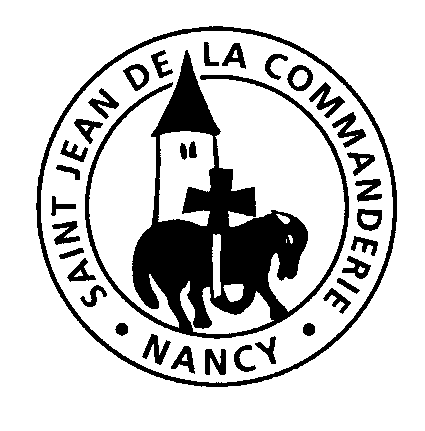 18 et 19 novembre33e dimanche ordinaire – AJournée mondiale des pauvresÉglise Saint-Léon